 تقـــرير المشرف حول المقال العلمي و محيطه وعلاقته مع موضوع الأطروحة1/معلومات خاصة بطالب الدكتوراه:إسم و لقب المترشح: ....................................................................................................... عنوان الأطروحة: ...............................................................................................................................................................................................................................................................................................................2/بيانات تعريف المشرف:اللـقب: ................................................. الإسم: ..........................................3/معلومات حول المقال العلمي:عنوان المجلة: ........................................................................................................................................................................................ردمك: ............................. ردمك الإلكتروني: ..................................رابط المجلة/المقال على الانترنت: ...........................................................................تصنيف المجلة :                             قواعد البيانات الانتقائية التي تنتمي إليها المجلة: .................................................	أقدمية المجلة: ........... (....) سنوات .       سياسة النشر في المجلة : مجلة غير الوهمية - ناشر غير وهمي. عنوان المقال العلمي: ......................................................................................................................................................................................................................................................................................................تاريخ الإرسال : ........................... تاريخ القبول: ........................... تاريخ النشر : .........................أسماء الناشرين : ..................................................، ..................................................، .................................................الترتيب بين الناشرين : الاول (01).4/علاقة المقال مع موضوع الأطروحة: ..........................................................................................................................................................................................................................................................................................................................................................................................................................................................................................سعيدة في:  ............................                                         	الأستاذ المشرف: (الإسم و اللقب و الإمضاء)          المصادقة البعدية لمساعد رئيس القسم لما بعد التدرج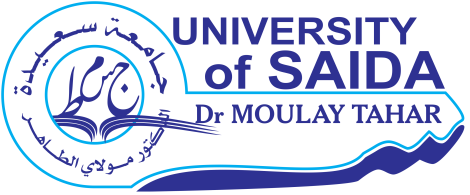 وزارة التعليم العالي و البحث العلميجامعة سعيدة – د. مولاي الطاهر  كـليـة : ...........................................السنة الجامعية ........ /........... قسم : ...............................................